Informacja o zgłoszeniumowa w art. 29 ust. 1 pkt 1-3 przebudowy, o której mowa w art. 29 ust. 3 pkt 1 lit. a instalowania, o którym mowa w art. 29 ust. 3 pkt 3 lit. d Garwolin dnia 31.10.2023 r.B.6743.1078.2023.RBI n f o r m a c  j ao dokonaniu zgłoszeniaZgodnie z art. 30a pkt 1 ustawy z dnia 7 lipca 1994 roku – Prawa budowlane (tekst jednolity Dz.U. z 2023 roku, poz. 682 ze zm.) informuje, że w Starostwie Powiatowym w Garwolinie w dniu 27 października 2023 roku ZOSTAŁO DORĘCZONE (ZŁOŻONE) przez Pana Michała Janisiewicza ZGŁOSZENIE ROBÓT BUDOWLANYCH DOTYCZĄCE ZAMIARU PRZYSTĄPIENIA DO BUDOWY INSTALACJI ZBIORNIKOWEJ NA GAZ PŁYNNY Z PODZIEMNYM ZBIORNIKIEM GAZU O POJEMNOŚCI 6400L WRAZ Z INSTALACJĄ WEWNĘTRZNĄ DLA POTRZEB UŻYTKOWANEGO BUDYNKU MIESZKALNEGO, JEDNORODZINNEGO NA DZIAŁCE NR 87 POŁOŻONEJ W OBRĘBIE EWID. 140306_2.0008. IZDEBNO, GMINA ŁASKARZEW.- Starosta Powiatu Garwolińskiego 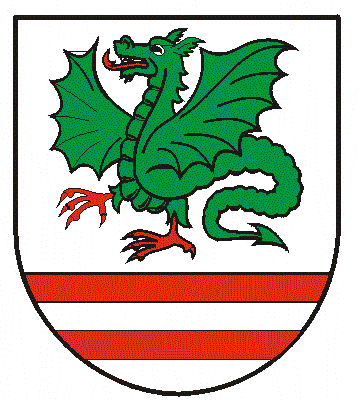 